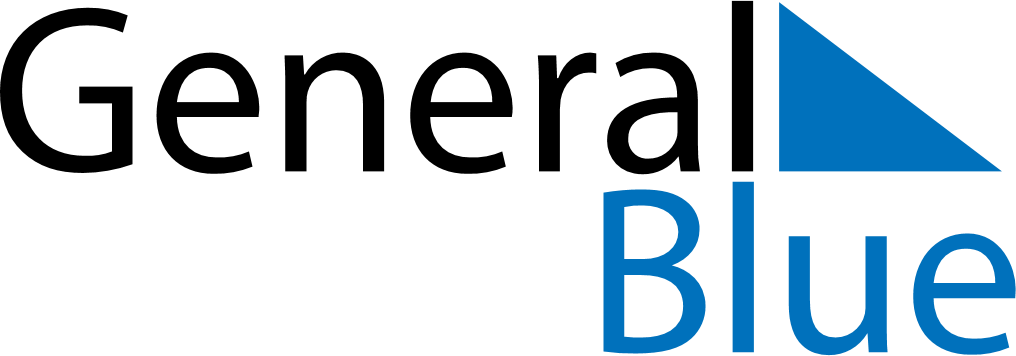 July 2020July 2020July 2020July 2020South KoreaSouth KoreaSouth KoreaMondayTuesdayWednesdayThursdayFridaySaturdaySaturdaySunday1234456789101111121314151617181819Constitution Day20212223242525262728293031